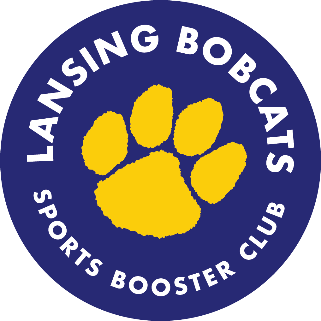 Sports Booster Club MeetingThursday, December 17, 2020Meeting via Zoom6-7pmMINUTESNote Taker:  Becca LovenheimPresent:  Becca Lovenheim, Billie Downs, Deb Bell, Brett Hotchkiss, Joey Volpicelli, Margaret Shackell, Debra Huber-HwangTimeAgenda Item1.Athletic Department Updates: see powerpoint shared at Community Zoom this week  2.Treasurer’s Report: No significant changes to account.  Confirmation that Jay Engels will file organization taxes again this year.3.Membership Updates & Possible Online Membership Platform:Will promote free membership through end of June 2021 via PTSO newsletterWill send specific correspondence to Class of 2022 as applicants for Boosters graduation awards must be members by February of their junior year.  Becca will contact Student Services.Deb Bell will review jotform.com as well as PayPal to consider moving to an online membership registration.4.Webstore Updates: No recent sales. Will post monthly reminder that store is always open to the PTSO newsletter.5.Purchases & Future Investments: Yearbook Ad.  Christine Maloney has offered to help design.  Becca will contact and bring drafts to next meeting.6.Review adjustments to graduation award criteria: Members in attendance agree to changes to graduation award (such that applicants must be members of Boosters by February – rather than January – of junior year)7.Senior Athlete recognition: suggestions includeSlideshow with photos that senior athletes and coaches send inConsider involving younger athletes with why they want to be a Bobcat athleteCoaches send video messages to their senior athletesSeniors send in video messages (favorite memories, top three athletic moments)Consider using Flipgrid for video messages or Spatial Chat for a virtual eventSenior athlete banners (Sue Sheerer may be able to help with photos and banners)Take senior athlete photos (check with Matt Loveless and Sue Sheerer)Joey Volpicelli offers to help put together video clipsGather senior rosters early8.Other suggestions/input: N/A9.Next meeting: January 21